МДОУ «Детский сад № 5 «Ленок» принял участие в международной акции «Сад памяти».  Цель Акции – посадка 27 миллионов деревьев в память о каждом из 27 миллионов погибших в годы Великой Отечественной войны.Осенью 2021 года на территории МДОУ «Детский сад № 5 «Ленок» был посажен клен.  Весной 2022 года сотрудники ДОУ планируют посадить рядом плодово-ягодные деревья: груши, яблони и т.п.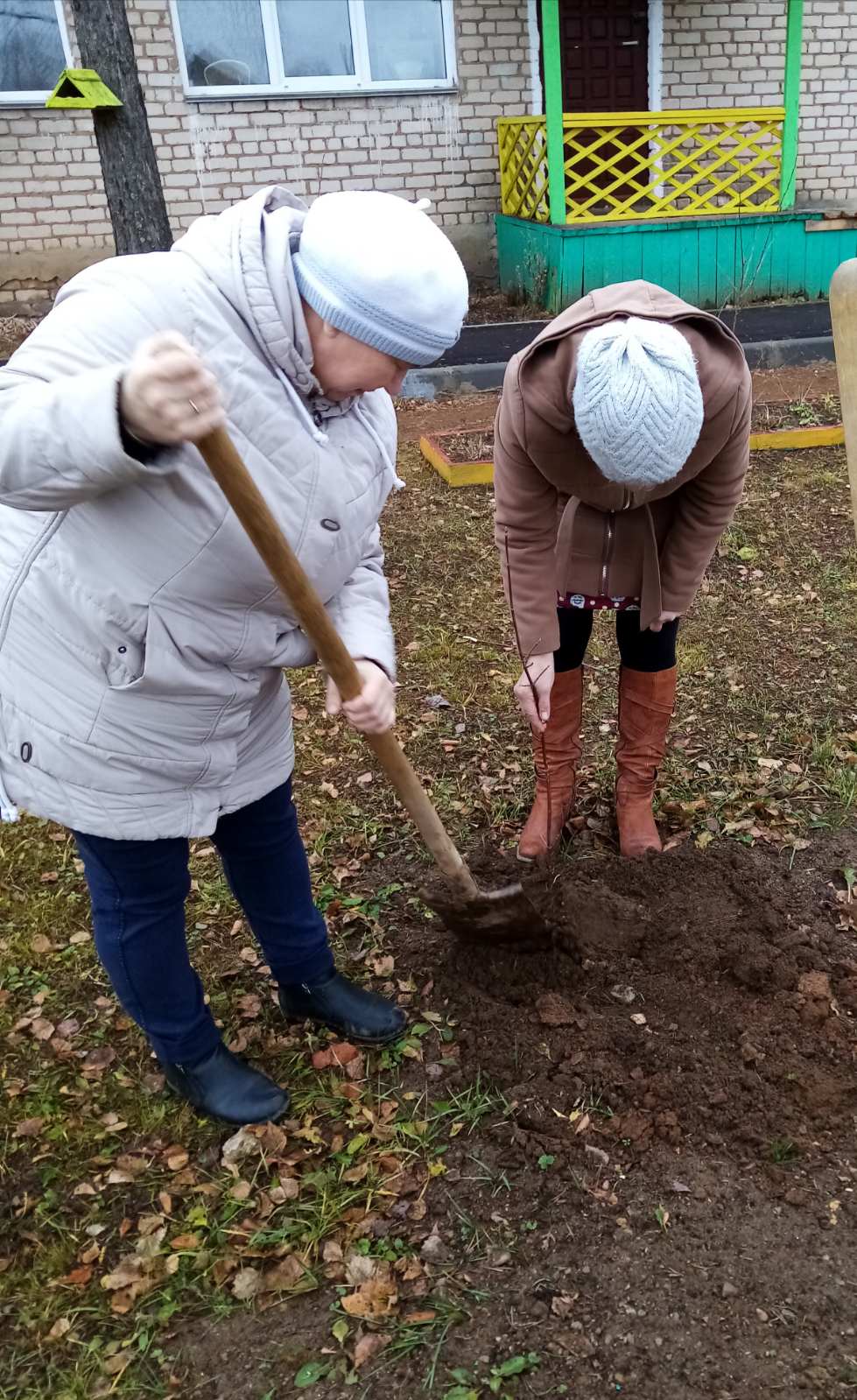 